Cartes de plus/moins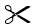 PlusMoinsPlusMoinsPlusMoinsPlusMoins